Dear Parents/CarersWe are delighted to announce the safe arrival of Miss Airlie’s baby girl.  Mum and baby are both doing well!  We look forward to welcoming her to Fishermoss School for cuddles!The excitement is mounting at school today with ‘Fishermoss has Talent’ being held at Portlethen Academy this evening @7pm!  Doors open at 6:30pm. Please find a link below for tickets for this event. https://www.eventbrite.co.uk/e/fishermoss-has-talent-2023-tickets-618595926067Fishermoss PSC will be holding a meeting Wednesday 14th June at 6pm in our school staff room.  All parents/carers are welcome to attend this meeting where the main agenda will be discussing next steps for the year ahead. If you have any ideas or points to raise, please pop along.  Young Person's Free Bus Travel Scheme……The Young Person's Free Bus Travel Scheme is currently being evaluated, with a survey available for parents/carers of children aged 5-23, and young people themselves aged 12-23.  Feedback is being sought from both those with experience of using the Young Person's Free Bus Travel, and those that do not use it to find out why.  The survey seeks to understand use of the scheme and any benefits or challenges that have been experienced since its introduction. It should take about 10 minutes to complete, and there is the opportunity to enter a free prize draw to win up to £250 in One4All vouchers. If you have any difficulties in accessing or completing the survey, or any questions about the work, you can contact the project manager at elaine@wellsideresearch.co.uk. The survey can be accessed here: https://online1.snapsurveys.com/Yr1-YPFreeBusTravel      The closing date for all responses is 9th June 2023.TechFest…… is back, in person and their Activity Weekend will be held at Robert Gordon University Campus tomorrow and Sunday 4 June, from 09.30 – 16.00.Admission is again “in for a penny in for a pound” that’s right, entry is only 1p for children and £1 for adults. Cash Only please. With over 20 hands-on workshops and demonstrations, the TechFest Activity Weekend continues to provide fun, exciting and inspiring activities for all ages, all included in your £1 admission ticket.  There are no parking restrictions on the day, catering outlets are available on site but if you would rather bring a packed lunch and stay for the day then you are more than welcome to.No need to pre-book, just turn up.Wishing you all a lovely weekend! Kindest regardsMargaret M. FergusonHead TeacherFishermoss SchoolBerrymuir RoadPortlethenAberdeenshireAB12 4UFTel:  01224 472875Aberdeenshire Council Education and Children’s Services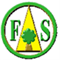 ‘Being the best we can be’Respect-Honesty-Responsibility-Kindness-Hardworking